GUÍA DE INGLÉS 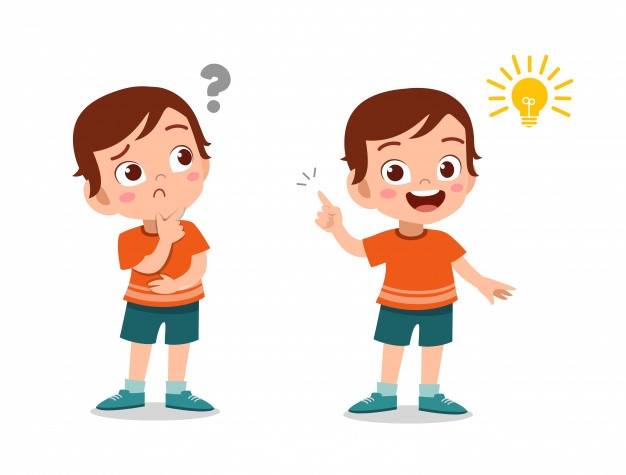 I Read the text about this bedroom and then follow the instructions. (Lee el texto sobre este dormitorio y luego, sigue las instrucciones.) 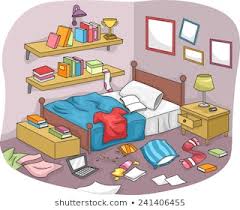 I CHOOSE the correct answer for each question about the text. (ELIGE la respuesta correcta para cada pregunta sobre el texto.)1.- Where is the book?a) under the bedb) in the bedc) on the bed2.- What place of the house is he describing?a) The kitchen	b) The bedroomc) The living room3.- Where are the pillows?a) under the bedb) behind the bedc) on the bed4.- Where are the shoes?a) They are under the TVb) They are in front of the TVc) They are behind the TV 5.- Where is the computer? a) The computer is next to the desk.b) The computer is under the desk.c) The computer is in front of the desk. II MAKE A LIST about the prepositions of place mentioned in the text. Some of them can be repeated. (Haz una lista sobre las preposiciones de lugar mencionadas en el texto. Algunas de ellas pueden ser repetidas) 1.- ___________________________.	2.- ___________________________.3.- ___________________________.4.- ___________________________.5.-____________________________.6.- ___________________________.7.-____________________________.8.- ___________________________. *Enviar foto de la guia desarrollada al whatsapp del curso y archivar en cuaderno de la asignatura.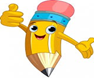 Name:Grade: 2°A   Date: semana N° 24¿QUÉ APRENDEREMOS?¿QUÉ APRENDEREMOS?¿QUÉ APRENDEREMOS?Objetivo (s): OA6 – OA13Objetivo (s): OA6 – OA13Objetivo (s): OA6 – OA13Contenidos: Preposiciones de lugar en inglés.Contenidos: Preposiciones de lugar en inglés.Contenidos: Preposiciones de lugar en inglés.Objetivo de la semana: Comprender e identificar vocabulario relacionado a preposiciones de lugar en inglés.   Objetivo de la semana: Comprender e identificar vocabulario relacionado a preposiciones de lugar en inglés.   Objetivo de la semana: Comprender e identificar vocabulario relacionado a preposiciones de lugar en inglés.   Habilidad: Identifican léxico relevante aprendido en inglés.Habilidad: Identifican léxico relevante aprendido en inglés.Habilidad: Identifican léxico relevante aprendido en inglés.